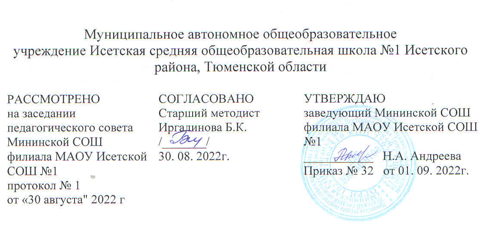              РАБОЧАЯ ПРОГРАММА           по внеурочной деятельности            "Путешествие по Германии"              (наименование)        7           (класс)         2022-2023 учебный год             (сроки реализации)Учитель:Андреева Ольга БорисовнаВысшая квалификационная категория          с. Минино 2022 г.Рабочая программа внеурочной деятельности «Путешествие по Германии» 7 классРазработана на основе книги "По странам изучаемого языка": Нем. яз.: Справочные материалы/ Составитель О.Г. Козьмин - М.: Просвещение, 2010. является составной частью основной образовательной программы основного общего образования, составлена в соответствии с требованиями Федерального государственного образовательного стандарта основного общего образованияРазработана на основе документов:Положения о внеурочной деятельности Мининской СОШ филиала МАОУ Исетской СОШ №1С учетом реализации Программы воспитания, Учебного плана МАОУ Исетской СОШ №1.1. Содержание учебного курса внеурочной деятельностиРаздел 1.  В этом разделе учащиеся знакомятся с городами Германии. Заочное географическое путешествие по карте Германии. Знакомство с национальными парками, горами и реками Германии, старинными замками и постройками Германии. Ознакомление с географией Германии, с национальной валютой.Раздел 2. Знакомит учащихся со столицей Германии - Берлином и с другими городами Германии, их достопримечательностями.Раздел 3. Данный раздел знакомит учащихся с традициями немцев, с их национальной едой и праздниками. Особенностями немцев. Раздел 4. Материал данного раздела позволяет более детально ознакомить учащихся с биографиями великих немецких поэтов, художников и их творчеством, познакомиться с учеными и их изобретениями. Формы работы:ГрупповаяУрок-играЗаочные путешествия, презентации.Работа с картой Германии.Викторины, конкурс иллюстраций к сказкам братьев Гримм.2. Планируемые результаты освоения учебного курса внеурочной деятельности «Путешествие по Германии» 7 классДанная программа направлена на формирование личностных, метапредметных и предметных результатов.Личностными результатами являются:• формирование оcознанного, уважительного отношения к другому человеку, культуре, языку, традициям; готовности и способности вести диалог с другими людьми и достигать в нем взаимопонимания;• формирование нравcтвенных чувств и коммуникативной компетенции;• формирование мотивации изучения иностранных языков и стремления к самоусовершенствованию;•   развитие таких качеств, как целеустремленность, креативноcть, инициативность.Метапредметными результатами являются:• самостоятельно планировать альтернативные пути достижения целей;• осознанное умение cтроить логическое рассуждение и делать выводы;•формирование и развитие компетенции в области использования информационно-коммуникационных технологий;• развитие исследовательских учебных действий, включая навыки работы с информацией;• развитие смыслового чтения, включая умение выделять тему, прогнозировать содержание текста, выделять основную мысль, устанавливать логическую последовательность основных фактов.Предметными результатами являются:• умение  рассказывать о стране изучаемого языка;• умение воспринимать на слух и понимать основное содержание неcложных аутентичных видеотекстов, выделяя значимую информацию.• развитие навыков чтения аутентичных текстов с полным и точным пониманием и с использованием языковой догадки, выборочного перевода, а также справочных материалов;• развитие навыков поискового чтения;• умение заполнять формуляры;• формирование навыков решать и составлять кроссворды на немецком языке;• умение писать поздравления с опорой на образец с употреблением клише и формул речевого этикета, принятых в стране изучаемого языка;• умение кратко излагать результаты проектной деятельности;• знание некоторых раcпространенных образцов фольклора (скороговорок, поговорок, пословиц) стран изучаемого языка;• знакомство с образцами художественной литературы;• представление об оcобенностях государственного устройства и культуры страны изучаемого языка (всемирно известных городах и достопримечательностях, выдающихся людях);• представление о сходстве и различиях в традициях своей страны и стран изучаемого языка;• владение приемами работы с текcтом и картой;• умение осуществлять индивидуальную и cовместную проектную работу;• умение пользоваться справочным материалом;• приобщение к ценностям мировой культуры через источники информации на иностранном языке (в том числе мультимедийные);• развитие чувства прекраcного на примерах живописи, музыки, литературы.3. Тематическое планирование№Наименования разделов и тем программыКоличество часовЭлектронные (цифровые) образовательные ресурсыГермания (7 часов)Германия (7 часов)Германия (7 часов)Германия (7 часов)1Из истории Германии. Объединение Германии.1http://www.goethe.de, http://www.dls.scilib.debryansk.ru/infodeutschland.html,  Германия. Путеводитель по Германии2Гимн, флаг, герб Германии. История символики Германии. Прослушивание гимна  Германии, чтение за  учителем слов гимна.1http://www.goethe.de, http://www.dls.scilib.debryansk.ru/infodeutschland.html,  Германия. Путеводитель по Германии3Знакомство с географическим положением Германии,  ее соседями. Национальная одежда.1http://www.goethe.de, http://www.dls.scilib.debryansk.ru/infodeutschland.html,  Германия. Путеводитель по Германии4Федеральные земли Германии и их столицы. Национальные парки и их значение для страны и ее жителей. 1http://www.goethe.de, http://www.dls.scilib.debryansk.ru/infodeutschland.html,  Германия. Путеводитель по Германии5Природа Германии: реки, озера, моря, горы.1http://www.goethe.de, http://www.dls.scilib.debryansk.ru/infodeutschland.html,  Германия. Путеводитель по Германии6Национальная валюта: марки и евро.1http://www.goethe.de, http://www.dls.scilib.debryansk.ru/infodeutschland.html,  Германия. Путеводитель по Германии7Проект «Мой взгляд на Германию» (презентация, коллаж)1http://www.goethe.de, http://www.dls.scilib.debryansk.ru/infodeutschland.html,  Германия. Путеводитель по ГерманииГорода Германии  (9 часов)Города Германии  (9 часов)Города Германии  (9 часов)Города Германии  (9 часов)8Берлин-столица Германии. Её история. Достопримечательности Берлина1http://www.deutschland-panorama.de/staedte/index.php, Германия. Путеводитель по Германииhttp://www.goethe.de9Дрезден. Дрезденская картинная галерея.1http://www.deutschland-panorama.de/staedte/index.php, Германия. Путеводитель по Германииhttp://www.goethe.de10Достопримечательности Мюнхена. Гамбург.1http://www.deutschland-panorama.de/staedte/index.php, Германия. Путеводитель по Германииhttp://www.goethe.de11Бремен: по следам сказочных героев.1http://www.deutschland-panorama.de/staedte/index.php, Германия. Путеводитель по Германииhttp://www.goethe.de12Музеи Нюрнберга.1http://www.deutschland-panorama.de/staedte/index.php, Германия. Путеводитель по Германииhttp://www.goethe.de13Лейпциг: город музыки и книг.1http://www.deutschland-panorama.de/staedte/index.php, Германия. Путеводитель по Германииhttp://www.goethe.de14Знакомство с городом Дортмунд и его достопримечательностями. Правила оформления письма.1http://www.deutschland-panorama.de/staedte/index.php, Германия. Путеводитель по Германииhttp://www.goethe.de15Кёльн и его исторические места и достопримечательности. Учимся писать письма.1http://www.deutschland-panorama.de/staedte/index.php, Германия. Путеводитель по Германииhttp://www.goethe.de16Кроссворд  «Города Германии» 1http://www.deutschland-panorama.de/staedte/index.php, Германия. Путеводитель по Германииhttp://www.goethe.deОбычаи и праздники Германии (8часов)Обычаи и праздники Германии (8часов)Обычаи и праздники Германии (8часов)Обычаи и праздники Германии (8часов)17Адвент. День Святого Николая.1Германия. Путеводитель по Германии, https://www.vitaminde.de/ueber-uns/vitamin-de-fuer-lehrer.htmlhttp://www.goethe.de18Рождество и Новый год.1Германия. Путеводитель по Германии, https://www.vitaminde.de/ueber-uns/vitamin-de-fuer-lehrer.htmlhttp://www.goethe.de19Пасха.1Германия. Путеводитель по Германии, https://www.vitaminde.de/ueber-uns/vitamin-de-fuer-lehrer.htmlhttp://www.goethe.de20Троица.1Германия. Путеводитель по Германии, https://www.vitaminde.de/ueber-uns/vitamin-de-fuer-lehrer.htmlhttp://www.goethe.de21День матери. 1Германия. Путеводитель по Германии, https://www.vitaminde.de/ueber-uns/vitamin-de-fuer-lehrer.htmlhttp://www.goethe.de22Праздник благодарения урожая.1Германия. Путеводитель по Германии, https://www.vitaminde.de/ueber-uns/vitamin-de-fuer-lehrer.htmlhttp://www.goethe.de23Национальная еда в Германии. Рецепты приготовления блюд.1Германия. Путеводитель по Германии, https://www.vitaminde.de/ueber-uns/vitamin-de-fuer-lehrer.htmlhttp://www.goethe.de24Проект «Праздничный сувенир».1Германия. Путеводитель по Германии, https://www.vitaminde.de/ueber-uns/vitamin-de-fuer-lehrer.htmlhttp://www.goethe.deЗнаменитые люди Германии (10 часов)Знаменитые люди Германии (10 часов)Знаменитые люди Германии (10 часов)Знаменитые люди Германии (10 часов)25Немецкие художники Альбрехт Дюрер, Генрих Цилле.1Германия. Путеводитель по Германии, https://www.vitaminde.de/ueber-uns/vitamin-de-fuer-lehrer.htmlhttp://www.goethe.de26Музыка в жизни людей: Бах и Бетховен и их произведения (прослушивание музыкальных произведений)1Германия. Путеводитель по Германии, https://www.vitaminde.de/ueber-uns/vitamin-de-fuer-lehrer.htmlhttp://www.goethe.de27Великие немецкие поэты: Фридрих Шиллер,  Иоганн Вольфганг фон Гёте.1Германия. Путеводитель по Германии, https://www.vitaminde.de/ueber-uns/vitamin-de-fuer-lehrer.htmlhttp://www.goethe.de28Великие немецкие поэты: Фридрих Шиллер,  Иоганн Вольфганг фон Гёте.1Германия. Путеводитель по Германии, https://www.vitaminde.de/ueber-uns/vitamin-de-fuer-lehrer.htmlhttp://www.goethe.de29Немецкий физик Альберт Эйнштейн.1Германия. Путеводитель по Германии, https://www.vitaminde.de/ueber-uns/vitamin-de-fuer-lehrer.htmlhttp://www.goethe.de30Жизнь и творчество братьев Гримм. Сказки братьев Гримм.1Германия. Путеводитель по Германии, https://www.vitaminde.de/ueber-uns/vitamin-de-fuer-lehrer.htmlhttp://www.goethe.de31Жизнь и творчество братьев Гримм. Сказки братьев Гримм. Викторина.1Германия. Путеводитель по Германии, https://www.vitaminde.de/ueber-uns/vitamin-de-fuer-lehrer.htmlhttp://www.goethe.de32Гофман и его сказки.1Германия. Путеводитель по Германии, https://www.vitaminde.de/ueber-uns/vitamin-de-fuer-lehrer.htmlhttp://www.goethe.de33Изобретатель первого автомобиля "Мерседес" - Карл Бенц.1Германия. Путеводитель по Германии, https://www.vitaminde.de/ueber-uns/vitamin-de-fuer-lehrer.htmlhttp://www.goethe.de34Викторина "Знаменитые люди Германии"1Германия. Путеводитель по Германии, https://www.vitaminde.de/ueber-uns/vitamin-de-fuer-lehrer.htmlhttp://www.goethe.de